


Til:Se adresseliste, side 4.Høring:Utvikling av Miljøfyrtårns felleskriterierHøringsfrist: 17. juni 2021 Stiftelsen Miljøfyrtårn har gleden av å sende ut forslag til nye felleskriterier. Forslaget til kriteriesettet har som mål å dekke de vesentlige miljøaspektene til virksomhetene i enda større grad. Felleskriteriene skal benyttes som sertifiseringsgrunnlag for alle virksomheter som søker Miljøfyrtårnsertifisering. Sertifiseringskriteriene er utviklet av Stiftelsen Miljøfyrtårn i samarbeid med sertifiserte virksomheter, konsulenter, sertifisører og øvrig fagmiljø.Bakgrunn og mål for utviklingMiljøfyrtårns visjon er å være virksomhetens verktøy for grønn omstilling. I vår nye strategi har vi laget et “veikart” for dette som vi kaller Miljøledelse 2.0. Miljøledelse 2.0 handler om å jobbe kontinuerlig for å identifisere og redusere de negative miljøpåvirkningene, søke positive påvirkninger, og skape nye forretningsmuligheter. Dette skal blant annet styres gjennom sertifiseringskriterier som er konkrete, relevante og gir mest mulig miljøgevinst.Felleskriteriene er Miljøfyrtårns mest sentrale virkemiddel for å oppnå miljøeffekt. I forslaget til nye felleskriterier iverksettes Miljøledelse 2.0 blant annet gjennom å stille strengere krav til at sertifiseringen skal være forankret i ledelsen, gjennom å sørge for at sertifiserte virksomheter jobber med grønnere verdikjeder samt gjennom å styrke virksomhetens kontinuerlige forbedringsarbeid. Per i dag er over 7500 virksomheter sertifisert som Miljøfyrtårn, alt fra store konsern til enkeltmannsforetak. Felleskriteriene skal oppleves som relevante for både store og små virksomheter. Nye felleskriterierHøringsutkastet for Felleskriterier inneholder:28 nye/reviderte kriterier.7 justerte kriterier.Øvrige kriterier i kriteriesettet er foreslått slettet.Kriteriene adresserer miljøtemaene arbeidsmiljø, avfall og ombruk, innkjøp, transport og energi. I tillegg inneholder settet kriterier som skal utgjøre rammeverket for miljøledelsessystemet. Kriterier vil bli tildelt virksomheter ut fra virksomhetens størrelse og funksjon. Dette vil gjøres med hjelp av et nytt digitalt verktøy kalt “kriterievelgeren” (se nedenfor).Kriteriesettene for «Byggeier» og «Leietaker» utgår som kriteriesett og vil fra lansering av nye felleskriterier være en del av felleskriteriene. Virksomheter med direkte ansvar for klima- og miljøstyring som følge av å utvikle, eie og drive eiendommer, vil få et eget bransjekriteriesett. Dette vil komme i egen høring senere i år.I tillegg til selve kriteriene kommer det også nye digitale hjelpemidler i Miljøfyrtårn-portalen som skal bidra til å lette implementeringen og oppfølgingen av miljøarbeidet i virksomhetene. Her ønsker vi spesielt å peke på to helt sentrale nyheter: en kriterievelger og en interaktiv handlingsplan i form av et årshjul. Kriterievelgeren er et digitalt verktøy som sørger for at virksomheter automatisk får tildelt de felleskriterier som er relevante for sin virksomhet. Blant annet vil små virksomheter (under 20 årsverk) få færre kriterier, og byggeierkriterier vil inngå som en del av felleskriteriene til de som eier bygg. Miljøfyrtårn har også utviklet kriterier for eierskap, gjeldene for virksomheter som har bestemmende innflytelse over andre virksomheter. Årshjulet er et hjelpemiddel for å kunne jobbe mer systematisk og kontinuerlig med tiltak, men har også som mål å gjøre det enda mer nyttig å bruke Miljøfyrtårnportalen i daglig drift og utvikling. Årshjulet vil primært være et tilbud til de virksomhetene som ikke allerede har et fungerende årshjul på plass ved sertifisering.I tillegg til kriterievelgeren og årshjul er det utviklet flere andre hjelpemidler og maler, som skal hjelpe virksomheter til å iverksette miljøledelsessystemet på en god måte. Disse hjelpemidlene er gjerne knyttet til et bestemt kriterium. En beskrivelse av disse er lagt ved det enkelte kriterium. Implementering av kriterieneAlle virksomheter skal bruke de nye kriteriene ved sertifisering. Kriteriene er planlagt lansert i fjerde kvartal 2021.HøringI høringsrunden kan det foreslås:
Nye kriterierEndringer av kriterieformuleringerEndringer av veiledningerFjerning av enkeltkriterier  Nye relevante indikatorer til den årlige klima- og miljørapportenFjerning av ikke-relevante indikatorer til den årlige klima- og miljørapportenNye relevante hjelpemidler i tilknytning til kriterieneRelevante miljøtips til Miljøfyrtårns idébankHøringsforslaget er lagt ut på Miljøfyrtårns hjemmeside, under «pågående revisjonsprosesser»Innspill sendes ved å besvare det digitale høringsskjemaet: https://www.miljofyrtarn.no/felleskriterier-horing/ .Høringsfrist er satt til 17. juni 2021.Spørsmål om høringen kan rettes til saksbehandler på e-post, jan.halvor@miljofyrtarn.noMed vennlig hilsen    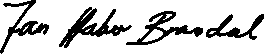 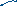 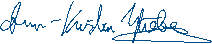 Adresseliste: Miljøfyrtårn – konsulenterMiljøfyrtårn – sertifisørerMiljøfyrtårn-sertifiserte virksomheterKlima- og MiljødepartementetMiljødirektoratetDirektoratet for forvaltning og økonomistyring (DFØ)
Nærings- og fiskeridepartementetKlimaetaten i Oslo kommuneArbeidstilsynetFramtiden i Våre HenderWWFSkiftZeroNaturvernforbundetMiljømerket Svanen/Norsk MiljømerkingKlimapartner, alle regionerKlimaalliansenNorsk klimastiftelse
EAT foundationBellonaStandard NorgeNTNUBIUiANMBUNord UniversitetStiftere av Miljøfyrtårn:
SMB NorgeHovedorganisasjonen VirkeLandsorganisasjonen i Norge Næringslivets Hovedorganisasjon Kommunenes Sentralforbund Innovasjon NorgeBergen kommune Drammen kommune Ålesund kommune Kristiansand kommune Larvik kommune Oslo kommune Ringsaker kommune Stavanger KommuneTromsø KommuneTrondheim KommuneSaksbehandler: Stiftelsen MiljøfyrtårnE-post: jan.halvor@miljofyrtarn.noVår ref.: Jan Halvor BransdalDato: 20.05.2021Ann-Kristin YtrebergDaglig lederJan Halvor BransdalStiftelsen MiljøfyrtårnSeniorrådgiverAvdeling for Miljøfaglig utviklingStiftelsen Miljøfyrtårn